 Proiect cofinantat din FONDUL SOCIAL EUROPEAN 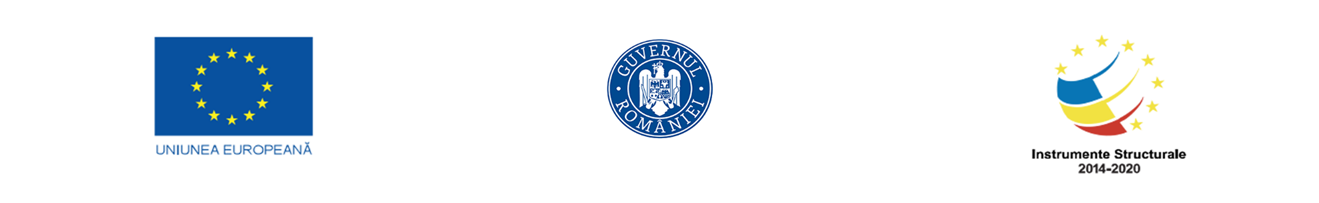 Programul Operaţional Capital Uman (POCU) 2014-2020Axa Prioritară 4: Incluziunea socială și combaterea sărăcieiObiectiv Specific 4.4: Reducerea numărului de persoane aparținând grupurilor vulnerabile prin furnizarea unor servicii sociale/medicale/socio-profesionale/de formare profesională adecvate nevoilor specificeContract POCU: 465/4/4/128038Titlu proiectului: „VENUS – ÎMPREUNĂ PENTRU O VIAȚĂ ÎN SIGURANȚĂ!     Anexa 4ANGAJAMENTde disponibilitate față de activitățile proiectuluiSubsemnatul/a(numele, inițiala tatălui și prenumele) …………….........…………………….…. .............................................. cu domiciliul stabil în localitatea ………………………, strada ………………............……., nr. …….., bl. ……., ap. ……., sc. ……….., județul …………………, telefon …………………….., email ………………………………………………., posesor/posesoare a BI/CI seria ….., nr. ……….., eliberat/ă de …………………...., CNP ………………….………...., ☐ declar pe propria răspundere că am luat notă de prevederile metodologiei de selecție a grupului țintă din cadrul proiectului “VENUS – Împreună pentru o viață în siguranță!” - POCU: 465/4/4/128038, cofinanțat din Fondul Social European prin Programul Operațional Capital Uman 2014 – 2020 și sunt de acord cu acestea; ☐ declar pe propria răspundere că mă angajez să respect cerințele proiectului, să particip la toate activitățile  pentru care mi-am exprimat opțiunea și să întocmesc toate documentele solicitate de  către echipa locală de implementare a  proiectului; ☐ declar pe propria răspundere că am luat la cunoștință că nerespectarea acestui angajament poate conduce  la eliminarea mea din grupul țintă al proiectului și voi putea fi obligat la plata cheltuielilor aferente furnizării serviciilor sociale , cu excepția situației în care motivele de renunțare sunt temeinic justificate sau nu îmi sunt imputabile.         Data                                                                                            Semnătură